                        Преподаватель  Танчик Е. А.                        Задания на         13.05.2020.  Гр. 22 А      Задания для дистанционного обучения по дисциплине «Русский язык и литература. Литература».                     Здравствуйте, уважаемые обучающиеся.  Тема нашего урока: сведения из биографии А. Т. Твардовского (1 урок).Для освоения данной темы вам необходимо:а) ознакомиться с лекционным материалом;б) записать конспект. Родился 8 июня 1910 года  в деревне Загорье Смоленской губернии в семье кузнеца, человека грамотного и даже начитанного, в чьем доме книга не была редкостью. Первое знакомство с Пушкиным, Гоголем, Лермонтовым, Некрасовым состоялось дома, когда зимними вечерами читались вслух эти книги. Стихи начал писать очень рано. Учился в сельской школе. В четырнадцать лет будущий поэт начал посылать небольшие заметки в смоленские газеты, некоторые из них были напечатаны. Тогда он отважился послать и стихи. Исаковский, работавший в редакции газеты «Рабочий путь», принял юного поэта, помог ему не только напечататься, но и сформироваться как поэту, оказал влияние своей поэзией.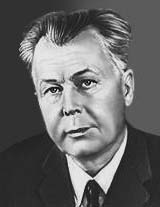 После окончания сельской школы молодой поэт пришел в Смоленск, но не мог устроиться не только на учебу, но и на работу, потому что у него не было никакой специальности. Пришлось существовать «на грошовый литературный заработок и обивать пороги редакций». Когда в московском журнале «Октябрь» Светлов напечатал стихи Твардовского, тот приехал в Москву, но «получилось примерно то же самое, что со Смоленском».Зимой 1930 он опять вернулся в Смоленск, где провел шесть лет. «Именно этим годам я обязан своим поэтическим рождением», — сказал впоследствии Твардовский. В это время он поступил в педагогический институт, но с третьего курса ушел и доучивался уже в Московском институте истории, философии и литературы (МИФЛИ), куда поступил осенью 1936.Произведения Твардовского печатались в 1931 — 1933, но сам он считал, что только с поэмы о коллективизации «Страна Муравия» (1936) он начался как литератор. Поэма имела успех у читателей и критики. Поэт был удостоен Государственной премии СССР. Выход этой книги изменил жизнь поэта: он переехал в Москву, в 1939 окончил МИФЛИ, выпустил книгу стихов «Сельская хроника» и «Про деда Данилу». Вершиной же первого этапа творческой судьбы А Твардовского стали стихотворения о матери, в которых наиболее полно проявилось лирическое «я» поэта. В стихах о матери – «Ты робко его припо-дымешь…», «Не стареет твоя красота…», «И первый шум листвы еще неполной…» --память становится одним из ключевых мотивов. На смену юношескому порыву вырваться из тесного круга отцовского хутора приходит понимание: «малая родина»- вот чем силен дар поэта  Заметим, что именно А. Твардовский обогатил наш словарь этим понятием.В 1939 поэт был призван в ряды Красной Армии и участвовал в освобождении Западной Белоруссии. С началом войны с Финляндией, уже в офицерском звании, был в должности специального корреспондента военной газеты.Bo время Великой Отечественной войны была создана поэма «Василий Теркин» (1941 — 45) — яркое воплощение русского характера и общенародного патриотического чувства. По признанию Твардовского, «"Теркин" был… моей лирикой, моей публицистикой, песней и поучением, анекдотом и присказкой, разговором по душам и репликой к случаю». Почти одновременно с «Теркиным» и стихами «Фронтовой хроники» поэт начал законченную уже после войны поэму «Дом у дороги» (1946). В послевоенном творчестве Твардовского Война часто становилась основной темой.В 1950 — 60 была написана поэма «За далью — даль» и в 1967 — 1969 — поэма «По праву памяти», где рассказана правда о судьбе отца поэта, ставшего жертвой коллективизации, запрещенная цензурой, опубликованная только в 1987 году.Наряду со стихами Твардовский всегда писал прозу. В 1947 была опубликована книга о минувшей войне под общим заглавием «Родина и чужбина».Проявил себя и как глубокий, проницательный критик: книги «Статьи и заметки о литературе» (1961), «Поэзия Михаила Исаковского» (1969), статьи о творчестве С. Маршака, И. Бунина (1965).Многие годы Твардовский был главным редактором журнала «Новый мир», мужественно отстаивая право на публикацию каждого талантливого произведения, попадавшего в редакцию. Его помощь и поддержка сказались в творческих биографиях таких писателей, как Абрамов, Быков, Айтматов, Залыгин, Троепольский,  Солженицын и др.18 декабря 1971 А. Твардовский скончался после тяжелой болезни от рака легких и был похоронен  в Москве.     Александр Твардовский прожил насыщенную и яркую жизнь и оставил после себя огромное литературное наследие. Многие его произведения   остаются популярными и  по сей день.     Выполните работу в тетради, сфотографируйте ее и отправьте мне на электронную почту.    Тема нашего урока: поэма «По праву памяти»  (1 урок). Для освоения данной темы вам необходимо:а) прочитать поэму «По праву памяти»;а) ознакомиться с лекционным материалом;  б) записать конспект.       Последняя поэма А. Т. Твардовского -   «По праву памяти» (1966—1969). Она   автобиографична,  исповедальна и подводит итог многолетним трудным размышлениям.

      Об этом свидетельствует уже первая глава — «Перед отлетом» (единственная напечатанная еще при жизни поэта под названием «На сеновале»). Двое друзей, деревенские юноши, собирающиеся «в путь далекий», полны надежд, мечтаний и иллюзий:

Мы повторяли, что напасти
Нам никакие нипочем,
Ho сами ждали только счастья, —
Тому был возраст обучен.В своем восторженном оптимизме, объясняемом не только их собственной молодостью, но и «возрастом» самой эпохи, они не слышали, что утренние петухи «как будто отпевали конец ребячьих наших дней», и не предугадывали, что вскоре «сорвется с места край родной» — деревня — в «метелице сплошной» (последний эпитет в статьях и документах 30-х гг. постоянно применялся к коллективизации) и что сама их пламенная вера и устремленность в будущее подвергнется жестоким испытаниям:

Готовы были мы к походу.
Что проще может быть:
He лгать.
He трусить.

Что проще!
В целости оставим
Таким завет начальных дней.
Верным быть народу.
Любить родную землю-мать,
Чтоб за нее в огонь и в воду.
А если —
То и жизнь отдать.

Лишь про себя теперь добавим:
Что проще — да.
Ho что сложней?

Дальнейшая судьба одного из друзей обозначена лишь намеком:

И где, кому из нас придется,
В каком году, в каком краю
За петушиной той хрипотцей
Расслышать молодость свою.

Тут вспоминается трагическая фигура «друга детства» из одноименной главы книги «За далью — даль», «с кем вместе в школе, в комсомоле и всюду были до поры»:

...годы целые за мною,
Весь этот жизни лучший срок —
Ta дружба числилась виною,
Что мне любой напомнить мог...

     Другой же авторской «вине» посвящена глава «Сын за отца не отвечает». Она озаглавлена теми сталинскими словами, которые прежде, в 30-е гг., были восприняты и самим поэтом, «кулацким отродьем», и множеством людей такой же судьбы как нежданное счастье, милостивое избавление от «несмываемой отметки». Ho,  помимо того  что сказанное оказалось обманом («...званье сын врага народа уже при них вошло в права»), эти слова, как показывает поэт, были бесчеловечны, глубоко аморальны, побуждали к пренебрежению нравственными обязательствами перед близкими, к беспредельной вседозволенности:

Предай в пути родного брата
И друга лучшего тайком.
И душу чувствами людскими
He отягчай, себя щадя.

В ранней юности конфликтовавший с отцом и даже писавший о нем как о «богатее», поэт теперь с покаянным чувством и полным пониманием рисует и натруженные руки этого мнимого кулака — «те, что — со вздохом — как чужие, садясь к столу, он клал на стол» («отдельных не было мозолей — сплошная»), и его наивную гордыню «хозяина», столь дорого ему обошедшуюся.

     И завершается поэма главой «О памяти» — страстным, гневным монологом о невозможности вопреки негласным «руководящим» указаниям тех 60-х гг. «в забвенье утопить живую быль... Забыть родных и близких лица. И стольких судеб крестный путь...».

Некоторые строки этой главы звучат афористически:

Кто прячет прошлое ревниво,
Тот вряд ли с будущим в ладу.
...Одна неправда нам в убыток,
И только правда ко двору!

     И эти строки, и весь пафос поэмы глубоко созвучны сказанному еще в «Василии Теркине» о том, что нельзя прожить «без правды сущей, правды, прямо   в душу бьющей, да была б она погуще, как бы ни была горька».  Эту поэму  воспринимают как поэтическое завещание А. Т. Твардовского. Долгое время она  была  запрещена  цензурой, ее опубликовали лишь  в 1987-ом году.         Выполните работу в тетради, сфотографируйте ее и отправьте мне на электронную почту.          В период  самоизоляции используйте возможности Интернета и ближе познакомьтесь  с творчеством  А. Т. Твардовского.  Совершите виртуальную экскурсию в музей-квартиру поэта в городе Смоленске. В  год 75 –летия победы в Великой Отечественной войны посмотрите  спектакль «Василий Теркин» с участием выдающегося актера Олега Табакова. Этот спектакль вошел в историю нашего искусства как яркий образец произведения, созданного в жанре «театр одного актера».        Рекомендуемая литература: . Литература: учебник для учреждений нач. и сред. проф. Образования : в 2 ч. Ч. 2 /Г.А. Обернихиной. –М.   : Издательский центр «Академия», 2018.—400 с., илл.https://obuchalka.org/2016111791792/literatura-chast-2-obernihina-g-a-2012.html                  С уважением Танчик Е. А.